                                                                                                 План проведения «Единого дня профилактики правонарушений»на территории муниципального образования «Алгашинское сельское поселение» Цильнинского района 15.04.2016 годаЗаместитель Главы администрацииМО «Цильнинский район», начальник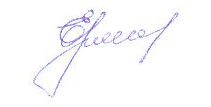 управления правового обеспечения                                                                    Т.И.ЕрмолаеваИ.о. Главы МО «Цильнинский район»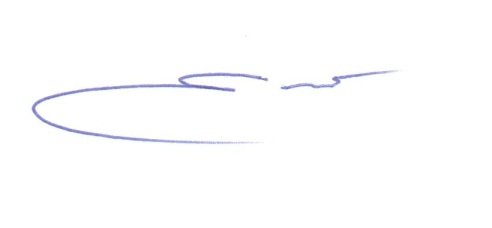                                        В.П. Анисимов08 апреля 2016года№ п/пНаименование мероприятияи место проведенияСрок исполненияИсполнители1Информирование населения в средствах массовой информации, в информационно-телекоммуникационной сети Интернет о проведении «Единого дня профилактики правонарушений» на территории МО «Алгашинское сельское поселение», местах и времени проведения профилактических мероприятий (сходов граждан, приёме граждан, тематических лекций и т.д.).За неделюдо проведенияАдминистрация  МО «Цильнинский район», администрация МО «Алгашинское сельское поселение»*2Инструктаж участников «Единого дня профилактики правонарушений» на территории МО «Цильнинский район» :- обсуждение предстоящих мероприятий;- создание рабочих групп;- расстановка сил и средств (здание администрации)- инструктаж о мерах личной безопасности.(Цильнинский район с. Большое Нагаткино, ул. Садовая, д.4)8.00-9.00Администрация МО «Цильнинский район», инспекция УФСИН России по Цильнинскому району*,    ОМВД России по Цильнинскому району*, КПДН и ЗП  администрации МО «Цильнинский район»  , Департамент Главного управления труда, занятости и социального благополучия Ульяновской области по Цильнинскому району,  Отдел образования  администрации МО «Цильнинский район», отдел культуры  и организации досуга населения администрации МО «Цильнинский район», ОГИБДД ОМВД России по Цильнинскому району*,   ПЧ-49*3 Консультация  «Раннее выявление неблагополучия семьи» Беседы с детьми «Телефон доверия – шаг к безопасности»Конкурс рисунков «Мои права»(детский сад  «Радуга», с.Старые Алгаши)09.30-10.0010.00-10.3010.30-11.15отдел образования  администрации МО «Цильнинский район»4Работа «горячей линии» по вопросам мер социальной поддержки(село Большое Нагаткино, ул.Советская, дом 18)9.00-12.00Департамент Главного управления труда, занятости и социального благополучия Ульяновской области по Цильнинскому району,  Комплексный центр социального обслуживания населения5Выявление правонарушений на потребительском рынке, в сфере оборота алкогольной и спиртосодержащей продукции, по выявлению мест реализации табачной продукции несовершеннолетним(с. Богдашкино, Старые Алгаши, Новые Алгаши, Средние  Алгаши) 9.00-18.00ОМВД России по Цильнинскому району*,администрация МО «Алгашинское сельское поселение»,     народная дружина МО «Алгашинское сельское поселение»*6Проведение профилактического обхода участковыми уполномоченными полиции административных участков, выявление мест концентрации антиобщественных элементов, притонов для употребления наркотических средств(с. Богдашкино, Старые Алгаши, Новые Алгаши, Средние  Алгаши)   9.00-18.00ОМВД России по Цильнинскому району*, народная дружина  МО «Алгашинское сельское поселение»*7Посещение и инструктаж по мерам пожарной безопасности  граждан и семей, находящихся в социально опасном положении, неблагополучных и проблемных семей, лиц, состоящих на профилактических учетах в органах внутренних дел(с. Богдашкино, Старые Алгаши, Новые Алгаши, Средние  Алгаши)   9.00-18.00КПДН и ЗП администрации МО «Цильнинский район», Департамент Главного управления труда, занятости и социального благополучия Ульяновской области по Цильнинскому району *, ПЧ-113* Ульяновской области, ОМВД России по Цильнинскому району*, добровольная пожарная дружина*, администрация  МО «Алгашинское сельское поселение»*8Проведение профилактических мероприятий по недопущению нарушений правил дорожного движения водителями и пешеходами   (с. Богдашкино, Старые Алгаши, Новые Алгаши, Средние  Алгаши)9.00-21.00ОГИБДД ОМВД России по Цильнинскому району*, народная дружина МО «Алгашинское сельское поселение»*9Районный «День призывника»(РДК с.Б-Нагаткино)10.00-12.00 Отдел  ФКУ "Военный комиссариат Ульяновской области" (по Цильнинскому району),управление по социальному развитию администрации МО «Цильнинский район»10 Час общения «Пристрастия уносящие жизнь».(СДК с.Старые Алгаши)10.00-11.00Отдел по делам культуры и организации досуга населения администрации МО «Цильнинский район»11Посещение одиноко проживающих граждан, инвалидов, семей с детьми инвалидами, участников ВОВ,  многодетных семей, беременных(с. Богдашкино, Старые Алгаши, Новые Алгаши, Средние  Алгаши) 10.00-15.00Департамент Главного управления труда, занятости и социального благополучия Ульяновской области по Цильнинскому району*,  Комплексный центр социального обслуживания населения12Консультативная помощь гражданам по вопросам социальной поддержки населения(с.Большое Нагаткино,ул.Садовая,д.18)10.00-15.00Департамент Главного управления труда, занятости и социального благополучия Ульяновской области по Цильнинскому району*13 Проведение приёма граждан по вопросам защиты прав несовершеннолетних детей10.00-12.00КПДН и ЗП администрации МО «Цильнинский район», Комплексный центр социального обслуживания населения14Проведение разъяснительной работы по предоставлению ежегодной денежной  компенсации  расходов на оплату путевки; ЕДК на оплату ЖКУ  многодетным семьям и педагогическим работникам. (с.Большое Нагаткино,ул.Садовая,д.18)10.00-16.00Департамент Главного управления труда, занятости и социального благополучия Ульяновской области по Цильнинскому району*15 Час здоровья «Быть здоровым -это стильно, это модно и престижно!»(библиотека с.Новые Алгаши)10.00-11.00Отдел по делам культуры и организации досуга населения администрации МО «Цильнинский район»16Прием населения по личным вопросам(администрация поселения)10.00-12.00Администрация  МО «Алгашинское сельское поселение»*,17 Урок- предостережение «Гибельные спайсы»(библиотека с.Старые Алгаши)12.30-13.00Отдел по делам культуры и организации досуга населения администрации МО «Цильнинский район»18 Классный час «Скажем нет плохим поступкам» (школа с.Богдашкино)12.15-13.00отдел образования  администрации МО «Цильнинский район»19 Спортивная программа «Папа, мама и я спортивная семья» (школа с.Богдашкино)12 .15-13.40 отдел образования  администрации МО «Цильнинский район»20 Встреча с депутатом Совета депутатов МО «Алгашинское сельское поселение» «Правонарушения младших школьников» (школа с.Богдашкино)13.10-13.40отдел образования  администрации МО «Цильнинский район» , КПДН и ЗП администрации МО «Цильнинский район»21 Тренинг «Правовой хоккей» (школа с.Богдашкино)14.05-15.00отдел образования  администрации МО «Цильнинский район», ОМВД России по Цильнинскому району*22 Дискуссия «Трезвость – норма жизни» (школа с.Богдашкино)14.05-14.55Отдел образования администрации МО «Цильнинский район», КПДН и ЗП администрации МО «Цильнинский район», ОМВД России по Цильнинскому району*,23 Классный час «Вредные привычки, нужны ли они?» (школа с.Новые Алгаши)12.20-13.00Отдел образования администрации МО «Цильнинский район», КПДН и ЗП администрации МО «Цильнинский район», ОМВД России по Цильнинскому району*,24 Круглый стол по профилактике вредных привычек в молодёжной среде (школа с.Новые Алгаши)12.20-13.05Отдел образования  администрации МО «Цильнинский район», ОМВД России по Цильнинскому району*, КПДН и ЗП администрации МО «Цильнинский район»25 Беседа «Скажи соблазну нет!» (школа с.Новые Алгаши)1 2.20-13.00Отдел образования  администрации МО «Цильнинский район», ОМВД России по Цильнинскому району*, КПДН и ЗП администрации МО «Цильнинский район»26 Волонтерское кафе «Хорошая игра, здоровая еда» (школа с.Новые Алгаши)13.05-14.00Отдел образования  администрации МО «Цильнинский район»,  27 Урок трезвости и культуры здоровья с приглашением инспектора ПДН, медицинского работника. Просмотр фильма «Профилактика употребления алкоголя» (школа с.Старые Алгаши)11.00-11.45Отдел образования  администрации МО «Цильнинский район», ОМВД России по Цильнинскому району*,ГУЗ «Большенагаткинская ЦРБ»*28 Демонстрация фильма из серии «Уроки нравственности» (школа с.Старые Алгаши)14.10-15.05Отдел образования  администрации МО «Цильнинский район», ОМВД России по Цильнинскому району*29 Соревнование по баскетболу и волейболу(школа с.Старые Алгаши)14.20-15.30Отдел образования  администрации МО «Цильнинский район»,  30 Информационный час «О вреде ПАВ» (школа с.Новые Алгаши)14.10-15.05Отдел образования  администрации МО «Цильнинский район», ОМВД России по Цильнинскому району*,ГУЗ «Большенагаткинская ЦРБ»* 31Проведение профилактического обхода участковыми уполномоченными полиции административных участков, выявление мест концентрации антиобщественных элементов, притонов для употребления наркотических средств(с. Богдашкино, Старые Алгаши, Новые Алгаши, Средние  Алгаши)    10.00-18.00ОМВД России  по Цильнинскому району* народная дружина МО «Алгашинское сельское поселение»*  32Проверка объектов с массовым пребыванием людей на предмет соблюдения мер антитеррористической (с. Богдашкино, Старые Алгаши, Новые Алгаши, Средние  Алгаши)   13.00-15.00ОМВД России  по Цильнинскому району* народная дружина МО «Алгашинское сельское поселение»*  ,   отдел ГО,ЧС и МП администрации МО «Цильнинский район»33Подведение итогов первого и второго этапа «Единого дня профилактики правонарушений» в МО «Цильнинский район».16.00-17.00Администрация МО «Цильнинский район»34Проверка мест компактного пребывания и компактного проживания иностранных граждан и лиц без гражданства, адресов массовой регистрации иностранных граждан и граждан Российской Федерации в жилых помещениях («резиновые дома (квартиры) с целью пресечения фактов нелегальной миграции и соблюдения санитарных норм проживания (с. Богдашкино, Старые Алгаши, Новые Алгаши, Средние  Алгаши)   17.00-22.00ТП УФМС России по Цильнинскому району*,   ОМВД России по Цильнинскому району*, администрация и народная дружина МО «Алгашинское сельское поселение»*35Проведение рейдовых мероприятий в целях пресечения правонарушений, распития спиртных напитков, соблюдения требований законодательства о курении(с. Богдашкино, Старые Алгаши, Новые Алгаши, Средние  Алгаши)   17.00-22.00ОМВД России по Цильнинскому району*,  администрация и народная дружина МО «Алгашинское сельское поселение»*36Осуществление контроля за исполнением обязанностей, запретов и ограничений лицами, которым судом установлен административный надзор, а также лицами, осужденными к мерам наказания без изоляции от общества, имеющими ограничения, запреты и обязанности   (с. Богдашкино, Старые Алгаши, Новые Алгаши, Средние  Алгаши)   21.00-23.00инспекция УФСИН России по Цильнинскому району * , ОМВД России по Цильнинскому району*,  администрация и народная дружина МО «Алгашинское сельское поселение»*37Патрулирование улиц и посещение общественных мест с целью пресечения правонарушений связанных с нахождением несовершеннолетних в позднее время без сопровождения взрослых  (с. Богдашкино, Старые Алгаши, Новые Алгаши, Средние  Алгаши)   21.00-23.00ОМВД России по Цильнинскому району*, КПДН и ЗП администрации МО «Цильнинский район»,  народная дружина и администрация МО «Алгашинское сельское поселение»*38Информирование населения о результатах проведения «Единого дня профилактики правонарушений» через средства массовой информации.В течение недели после проведенияАдминистрация МО «Цильнинский район»,